MON MON.359651@2freemail.com 	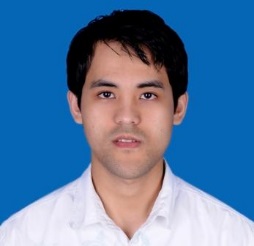 ExperienceSupervisor / Senior Admin (July 2012 – up to present)Collection Car Center ServicesDoha, QatarSupervisorSetting goals for performance  and deadlines in ways that comply with company’s plans and visionOrganizing workflow and ensuring that employees understand their duties or delegated tasksMonitoring employee productivity and providing constructive feedback and coaching.Resolving issues and complaints of customers.Proving a link between subordinates and upper management.Maintain timekeeping and personal records.Hire and train employees.Ensure adherence to legal and company policies and procedures and undertake disciplinary actions if the need arises.Accounts AdminMaintaining accounts spreadsheets.Managing petty cash transactions. Managing cash allocations.Receiving and processing all invoices, expense forms and other payment request.Preparing and handling of cheques.Handling supplier invoices on a daily basis, ensures that it match with purchase orders and delivery notes.Distribution of supplier invoices for authorization to various departments. Coordinate with the suppliers in resolving any discrepancies.Monitor and review of outstanding invoices with prompt resolution of queries. Processing supplier invoices via QuickBooks Accounting System. Reconciliation of suppliers’ statements of account.Ensures that supplier invoices are filed accurately and timely. Reconcile the Purchase ledger to general ledger on a monthly basis Assist in the preparation of reconciliation including Balance Sheet reconciliations Assist in the preparation of bank reconciliations Reconciliation of Direct Debit mandatesAdministrator (Oct. 2009 – Jan. 2011)Hydro Tech EnergyDoha, QatarUsing a variety of software packages, such as Microsoft Word, Outlook, PowerPoint, Excel, Access, etc., to produce correspondence and documents and maintain presentations, records, spreadsheets and databasesDevising and maintaining office systemsBooking rooms and conference facilitiesUsing content management systems to maintain and update websites and internal databasesAttending meetings, taking minutes and keeping notesInvoicingManaging and maintaining budgets;Liaising with staff in other departments and with external contactsOrdering and maintaining stationery and equipment suppliesSorting and distributing incoming post and organizing and sending outgoing postLiaising with colleagues and external contacts to book travel and accommodationOrganizing and storing paperwork, documents and computer-based informationPhotocopying and printing various documents, sometimes on behalf of other colleagues.Other duties may include:Recruiting, training and supervising junior staff and delegating work as requiredStore Assistant  (June 2004 – July 2009)Dubai Duty FreeDubai, U.A.E.Manage inventory of office supplies and initiate orders.Perform overage, shortage and damage (OS&D) functions, as required.Demonstrate internal and external customer service.Administer freight pick-up process, as required.Communicate with sales and operations.Comply with all applicable laws/regulations, as well as company policies/procedures.Assist customers to determine pick-up or delivery needs and/or status and respond to billingPerform administrative functions, including but not limited to filing, answering phones and other administrative related work.Verify and complete required documentation and reports such as productivity information. Secretary (Jan. 2001 – Jan. 2002)VJF ToolsSan Pedro, Laguna, PhilippinesPerform advanced, diversified and confidential secretarial and administrative dutiesPrepare correspondence and materials for management and staffCollect, compile, prepare and maintain reports, records, files and dataSchedule and maintain calendars of appointments, meetings, and travel itineraries; coordinate related arrangementsScreen telephone calls and visitors and resolves routine and complex inquiries.Open and release mail to management and/or staff members.Requisition supplies, printing, maintenance, equipment, and other services.Maintain and utilize applicable procedural manuals and reference materialsApply discretion and appropriate security measures in handling confidential and sensitive information.Coordinate and maintain schedules, appointments, travel, meetings of assigned program coordinators and/or projects.Respond to constituent/customer inquiries and serve as a “point of contact" for program coordinators and/or projects as assignedSchedule meetings, take and distribute notes at various meetings, provide administrative follow up on assigned projects, assist in preparing documents/presentations etc.Prepare reimbursements vouchers and invoices as assigned.Maintain paper and electronic files and other records.EducationCourse: Computer Systems ManagementIETI College			San Pedro, Laguna, PhilippinesYear 2002Course: B.S.E.E.T.DualtechCanlubang Centre			Calamba, Laguna, PhilippinesYear 2000SkillsProficient with MS Office applicationsKnowledge in QuickbooksKnowledge in procurement processKnowledge with finance processKnowledge with store processStrong organizational, interpersonal and time management skillsGood written and oral communication skillsTeam player with customer service focusAbility to multi taskFlexibility / adaptabilityPersonal InformationBirthday 	: 	February 16, 1982Age	:	35 Citizenship 	: 	FilipinoCivil Status 	: 	MarriedVisa Status 	: 	Employment Visa -  Can Join Immediately